                  24.10.2014                              №     188  пипгт. Рыбная СлободаО внесении изменений в состав комиссии по соблюдению требований к служебному поведению муниципальных служащих Рыбно-Слободского муниципального района Республики Татарстан и урегулированию конфликта интересов, утвержденной постановлением руководителя Исполнительного комитета Рыбно-Слободского муниципального района от 05.10.2010 №192пиВ связи с изменением состава комиссии ПОСТАНОВ Л Я Ю:Внести в состав комиссии по соблюдению требований к служебному поведению муниципальных служащих Рыбно-Слободского муниципального района Республики Татарстан и урегулированию конфликта интересов, утвержденной постановлением руководителя Исполнительного комитета Рыбно-Слободского муниципального района от 05.10.2010 №192пи, следующие изменения:вывести из состава комиссии: Фахуртдинову Р.Р.,изменить фамилию «Михейчева» на «Охотникова»,ввести в состав комиссии:Гарифуллина Р.Р. – помощника главы Рыбно-Слободского муниципального района (по согласованию) (приложение).Руководитель Исполнительногокомитета Рыбно-Слободскогомуниципального района                                                                    М.Р. ГафаровПриложениек постановлению руководителя Исполнительного комитета Рыбно-Слободского муниципального районаот 11.06.2013 № 121 пиСостав комиссии по соблюдению требований к служебному поведению муниципальных служащих Рыбно-Слободского муниципального района Республики Татарстан и урегулированию конфликта интересовРЕСПУБЛИКА ТАТАРСТАН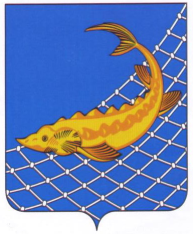 ИСПОЛНИТЕЛЬНЫЙ КОМИТЕТРыбно-Слободскогомуниципального районаЛенина ул., д.48,пгт. Рыбная Слобода, 422650ТАТАРСТАН РЕСПУБЛИКАСЫБалык Бистәсемуниципаль  районыныңБАШКАРМАКОМИТЕТЫЛенин урамы, 48 нче йорт,Балык Бистәсе, 422650Тел.: (8-84361) 22-113, факс:  (8-84361) 23-012. Е-mail:balyk-bistage@tatar.ruТел.: (8-84361) 22-113, факс:  (8-84361) 23-012. Е-mail:balyk-bistage@tatar.ruПОСТАНОВЛЕНИЕКАРАРХабибуллин Р.Х.- заместитель руководителя Исполнительного комитета Рыбно-Слободского муниципального района по социальным вопросам, председатель комиссииИсмагилов Р.Д.- руководитель Аппарата Совета Рыбно-Слободского муниципального района, заместитель председателя комиссии (по согласованию)Галеева Г.Х.- заместитель начальника организационного отдела Исполнительного комитета Рыбно-Слободского муниципального района, секретарь комиссииЧлены комиссииЧлены комиссииОхотникова О.А.-  начальник юридического отдела Аппарата Совета Рыбно-Слободского муниципального района (по согласованию)Шелкова С.А.- начальник организационного отдела Исполнительного комитета Рыбно-Слободского муниципального районаФатихов М.Х.- председатель Общественного Совета Рыбно-Слободского муниципального района (по согласованию)Гадеев Р.Р.- председатель районного профсоюзного комитета работников государственных учреждений и общественного обслуживания (по согласованию)Гарифуллин Р.Р.- помощник главы Рыбно-Слободского муниципального района (по согласованию)Тухватулин В.Ю.директор Государственного автономного образовательного учреждения среднего профессионального образования «Рыбно-Слободский агротехнический колледж» (по согласованию)